http://impresso.dm.com.br/edicao/20190408/pagina/5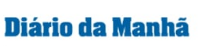 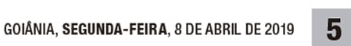 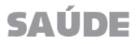 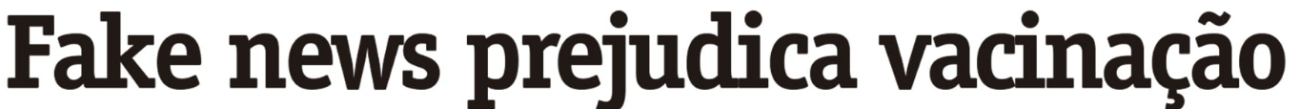 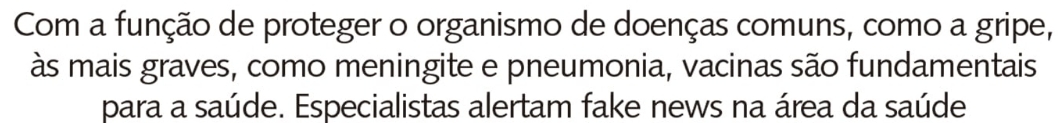 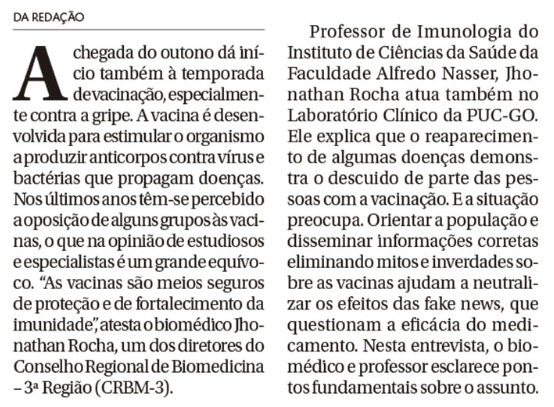 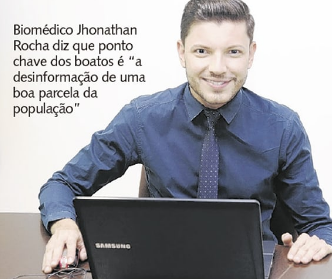 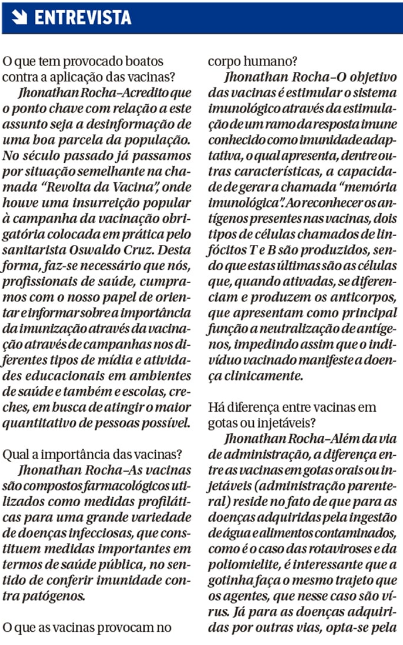 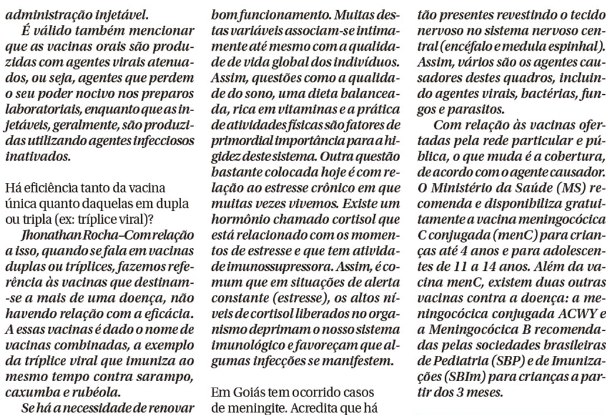 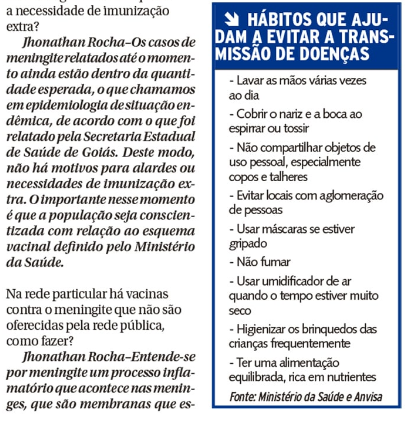 